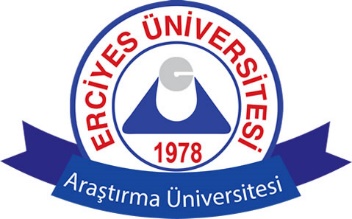 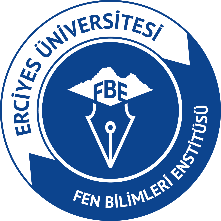                                                                                                                   ..…/…../20…FEN BİLİMLERİ ENSTİTÜSÜ MÜDÜRLÜĞÜNEYukarıda bilgileri sunulan Yüksek Lisans / Doktora öğrencisinin seminer dersinin sonucu hakkında kanaatim aşağıda verilmiştir.Notu: ……/100                    BAŞARILI                    BAŞARISIZ                   GİRMEDİ         Unvan Ad Soyad İmza                                                                  Unvan Ad Soyad İmzaDers Sorumlusu Öğretim Üyesi                                                          Ana Bilim Dalı Başkanı*Dersin kodu her bir Ana Bilim Dalı’na göre yazılmalıdır.Ana Bilim Dalı Yüksek Lisans / Doktora Seminer Dersinin Yürütülmesine İlişkin İlkelerTezli Yüksek Lisans / Doktora Programı öğrencileri için Seminer dersi zorunlu olup, mutlaka ders aşamasında alınmalıdır.Dersi alacak öğrenci bulunduğu takdirde Seminer dersi her iki yarıyılda da açılabilir.Seminer dersini alan öğrenciler bu derslere katılmakla ve devam şartını yerine getirmekle yükümlüdür.Seminer dersi sorumlusu öğretim elemanı, öğrencilerin danışmanları ile görüşerek seminer konusunu belirler.Her bir öğrencinin seminer konusu, sunum yeri, tarihi ve saatini içeren seminer programı seminer sorumlusu ve Ana Bilim Dalı Başkanı imzasıyla Enstitüye bildirilir.Seminer sorumlusu öğretim elemanı öğrencinin çalışmalarını başarılı veya başarısız olarak değerlendirir.